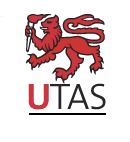 Word count: Research Essay ProgressEssay QuestionWrite your essay question below.Part 1: Essay OutlineComplete the outline of your essay paragraphs below.  You can add more paragraphs if you need to.Part 2: Essay IntroductionWrite your Introduction below.  Part 3: List of ReferencesWrite your List of References below. Use the Harvard Referencing System (remember the references need to go in alphabetical order by surname).Part 4: Note-takingSubmit your note-taking in one of the three formats below. As typed notes hereAs handwritten notesOn printed copies of your sources.For attention of:Student ID:Student Name:OFFICE USE ONLYAssignment received:Unit Code:Tertiary Studies English EUS002Assignment Title:Research Essay ProgressResearch Essay ProgressI declare that all material in this assignment is my own work except where there is clear acknowledgement or reference to the work of others and I have read the University statement on Academic Misconduct (Plagiarism) on the University website at www.utas.edu.au/plagiarism or in the Student Information Handbook.Signed: ……………………………………………….  Date: ……………………………………………Assessor’s comments: 	Topic & Controlling Idea of Paragraph Support & Evidence to be used (write the internal citation for the information you are going to use to support the main idea, in Harvard Style, here) 